附件4                          临县地震灾害应急救援响应流程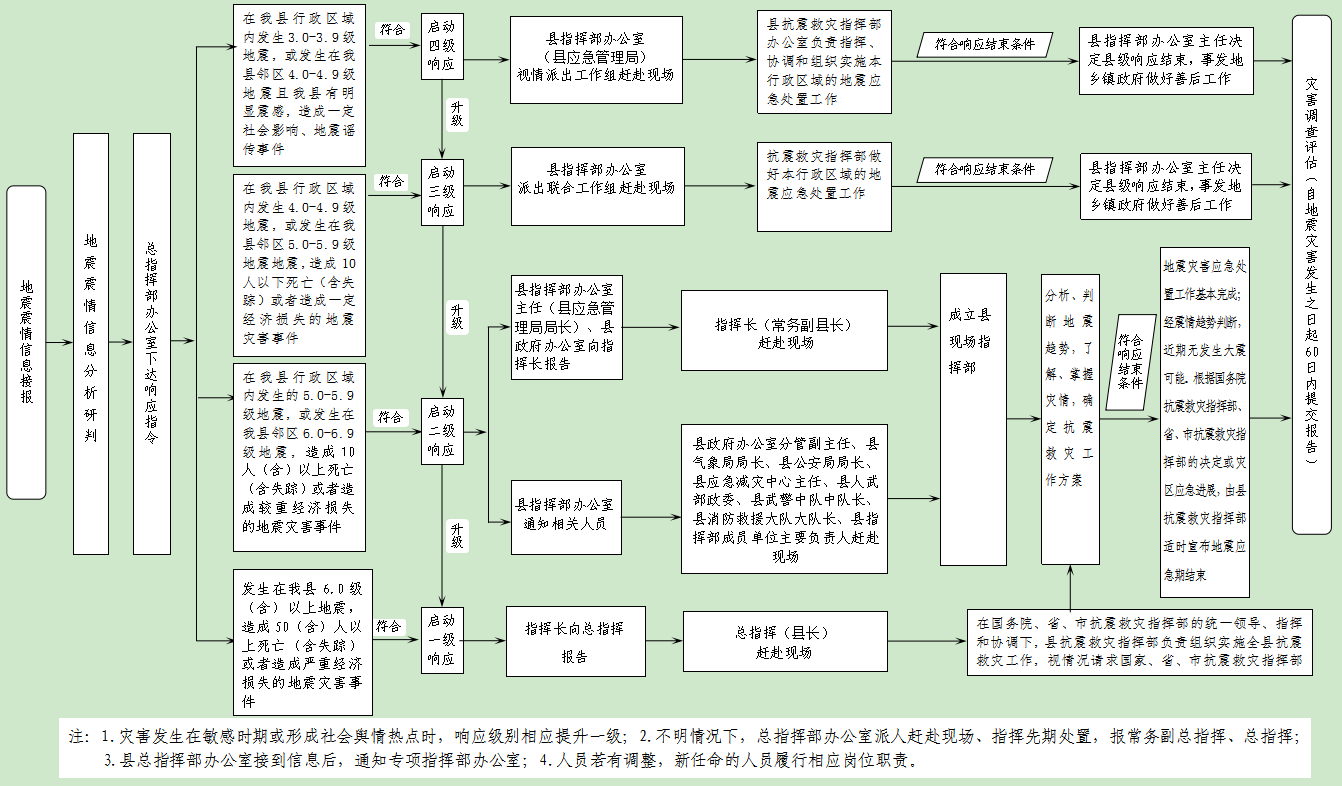 